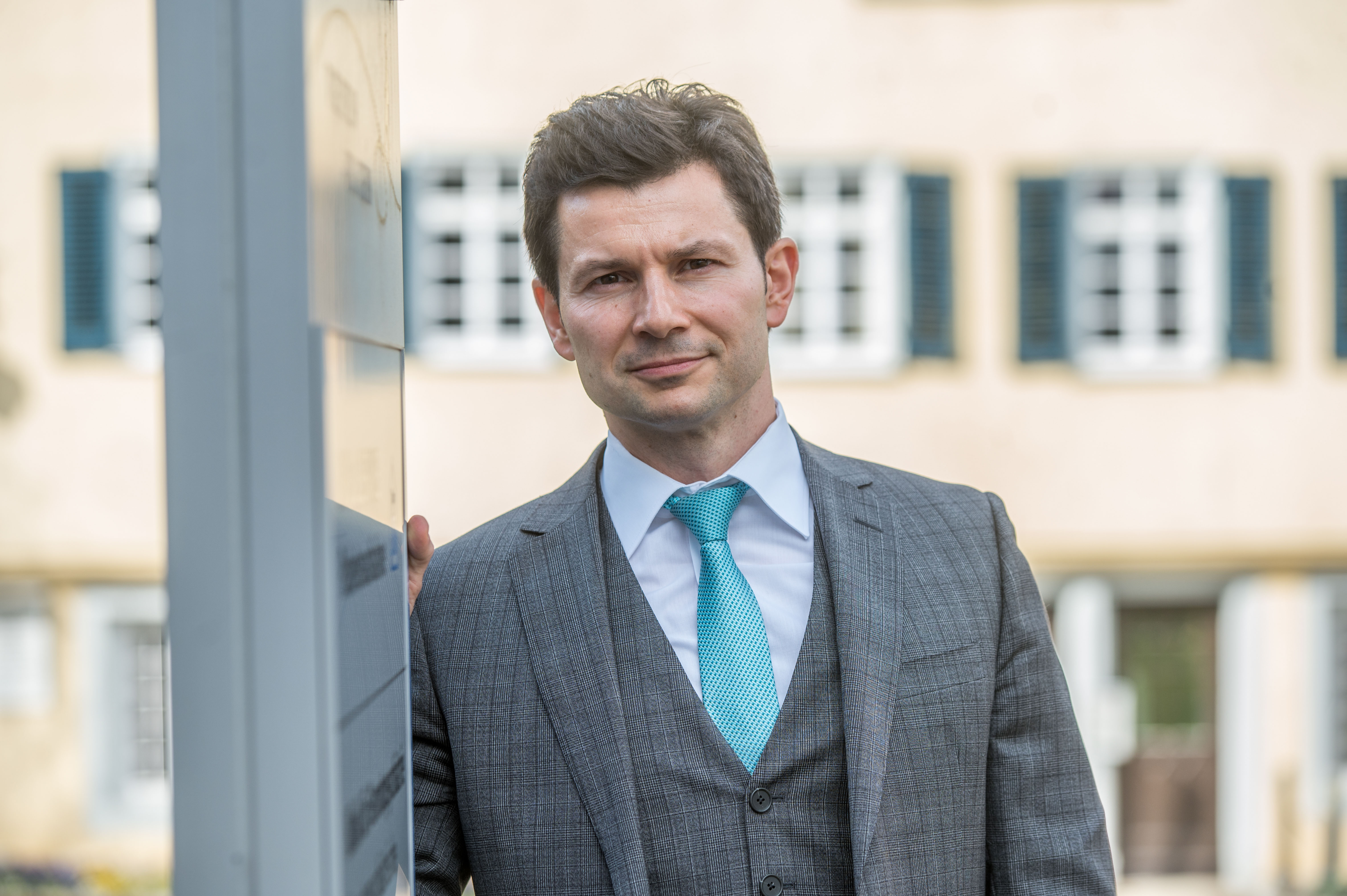 Ненад ВасићПроф. др. сц. мед., MHBA, BA Phil.ЊемачкаРођен у Београду, где је завршио основну школу и Прву београдску гимназију. Од 1997. до 2003. године студирао је и успешно завршио медицину и филозофију на Универзитету у Улму (Немачка). Од 2004. до 2013. године радио је на Психијатријској Универзитетској клиници у Улму, најпре као лекар асистент, а касније као лекар специјалиста и начелник Акутног одељења. 2005. године је завршио докторат на тему испитивања екзекутивних функција код депресивних поремећаја методом функционалне магнетне резонанце. 2009. године је завршио специјализацију из области психијатрије и психотерапије као и усавршавање за когнитивно-бехавиоралног терапеута. У току даљег научно-истраживачког рада, углавном примењујући методу структурне и функционалне магнетне резонанце, 2014. године постаје ванредни професор психијатрије и психотерапије на Универзитету у Улму. Од 2014. до 2016. године ради на Клиници и Катедри за судску психијатрију Универзитета у Улму као заменик начелника Клинике и начелник Научно-истраживацког одељења. 2016. године добија место начелника Клинике за психијатрију и психотерапију Клиницког центра у Гепингену у јужној Немачкој (између Минхена и Штутгарта), која има 250 болницких лежајева, истовремено обављајући и функцију медицинског директора Клиничког центра који се састоји од осам клиника из различитих области медицине са око 2000 запослених. 2019. године је успешно завршио мастер студије Универзитета у Нирнбергу из области економије у здравственом сектору.